Проект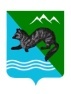 ПОСТАНОВЛЕНИЕАДМИНИСТРАЦИИ СОБОЛЕВСКОГО МУНИЦИПАЛЬНОГО РАЙОНАКАМЧАТСКОГО КРАЯ      июня 2021                                  с.Соболево                                      В целях реализации мероприятий федерального проекта «Успех каждого ребенка» национального проекта «Образование», утвержденного протоколом президиума Совета при Президенте Российской Федерации по стратегическому развитию и национальным проектам от 3 сентября 2018 г. №10, на основании Распоряжения Правительства Камчатского края от 05.03.2021 г. №108-РП «Об утверждении Положения о внедрении системы персонифицированного финансирования дополнительного образования детей в Камчатском крае» (с изменениями от 09.04.2021 г. №164-РП), Приказа Министерства образования Камчатского края от 17.06.2021 г. №577 «Об утверждении Порядка организации персонифицированного финансирования дополнительного образования детей в Камчатском крае», руководствуясь Уставом Соболевского муниципального районаАДМИНИСТРАЦИЯ  ПОСТАНОВЛЯЕТ:1. Обеспечить внедрение с 2021 года в Соболевском муниципальном районе системы персонифицированного финансирования дополнительного образования детей. 2. Утвердить Правила персонифицированного финансирования дополнительного образования детей в Соболевском муниципальном районе (далее – Правила) согласно приложению.3. Определить Управление образования и молодёжной политики в качестве уполномоченного органа по реализации системы персонифицированного финансирования дополнительного образования детей и по исполнению программы персонифицированного финансирования.4. Управлению образования и молодёжной политики обеспечить внедрение системы персонифицированного финансирования дополнительного образования детей в муниципальных организациях, реализующих дополнительные общеобразовательные программы.5. Муниципальному опорному центру МКОУ ДО «Центр внешкольной работы «Ровесник» обеспечить взаимодействие с оператором персонифицированного финансирования Камчатского края, содействовать информированию о системе персонифицированного финансирования дополнительного образования детей, организационному и методическому сопровождению внедрения системы персонифицированного финансирования дополнительного образования детей.6. Управлению делами администрации Соболевского муниципального района направить настоящее постановление для опубликования в районной газете «Соболевский вестник» и разместить на официальном сайте в информационно-коммуникационной сети Интернет. 7. Контроль исполнения настоящего постановления возложить на заместителя главы администрации Соболевского муниципального района.8. Настоящее постановление вступает в силу после его официального опубликования (обнародования).Глава Соболевского муниципального района                              В.И КуркинПриложение к постановлению администрации Соболевского муниципального районаот .06.2021 г. №____Правила персонифицированного финансированиядополнительного образования детей в Соболевском муниципальном районеПравила персонифицированного финансирования дополнительного образования детей в Соболевском муниципальном районе (далее – Правила) регулируют функционирование системы персонифицированного финансирования дополнительного образования детей (далее – система персонифицированного финансирования), внедрение которой осуществляется с целью реализации Распоряжения Правительства Камчатского края от 05.03.2021 г. №108-РП «Об утверждении Положения о внедрении системы персонифицированного финансирования дополнительного образования детей в Камчатском крае» (с изменениями от 09.04.2021 г. №164-РП), Приказа Министерства образования Камчатского края РФ от 17.06.2021 г. №577 «Об утверждении Порядка организации персонифицированного финансирования дополнительного образования детей в Камчатском крае» и утвержденных им Правил персонифицированного финансирования дополнительного образования детей в Камчатском крае (далее – региональные Правила). Система персонифицированного финансирования вводится с целью обеспечения единства образовательного пространства и равенства образовательных возможностей для детей Камчатского края на территории Соболевского муниципального района, для оплаты образовательных услуг дополнительного образования детей по дополнительным общеобразовательным программам, реализуемым исполнителями образовательных услуг. По всем вопросам, специально не урегулированным в настоящих Правилах, органы местного самоуправления Соболевского муниципального района руководствуются региональными Правилами. Настоящие Правила используют понятия, предусмотренные региональными Правилами.Сертификат дополнительного образования в Соболевском муниципальном районе обеспечивается за счет средств бюджета Соболевского муниципального района. Управление образования и молодёжной политики ежегодно до 20 декабря года, предшествующего году, определённому как период действия программы персонифицированного финансирования (в 2021 году – не позднее одного месяца с момента принятия настоящих Правил), с учетом возрастных категорий детей, имеющих потребность в получении дополнительного образования, направленности образовательных программ дополнительного образования определяет максимальное число сертификатов дополнительного образования на следующий год, номинал сертификата дополнительного образования и объем финансового обеспечения сертификатов дополнительного образования, утверждает программу персонифицированного финансирования и предоставляет данные сведения оператору персонифицированного финансирования для фиксации в информационной системе «Навигатор дополнительного образования детей Камчатского края».Порядок предоставления и использования сертификата дополнительного образования, права потребителей в системе персонифицированного финансирования в Соболевском муниципальном районе регулируются региональными Правилами.Объем оплаты образовательных услуг, оказанных исполнителями образовательных услуг, включенными в систему персонифицированного финансирования, на основании сертификата дополнительного образования, определяется исходя из нормативной стоимости образовательной услуги, установленной в соответствии с общими параметрами. Размер общих параметров на час реализации образовательной программы для расчета нормативной стоимости образовательной программы определяется Управлением образования и молодёжной политики и может быть дифференцирован в зависимости от направленности образовательной программы, формы обучения, сетевой формы реализации образовательных программ, образовательных технологий, специальных условий получения образования обучающимися с ограниченными возможностями здоровья путём утверждения отраслевых коэффициентов.Оплата образовательных услуг осуществляется органами местного самоуправления Соболевского муниципального района в соответствии с разделом X региональных Правил.Порядок использования сертификата дополнительного образования для обучения по дополнительным общеобразовательным программам, порядок оплаты образовательной услуги за счет средств сертификата дополнительного образования определяются региональными Правилами и муниципальными правовыми актами администрации Соболевского муниципального района.